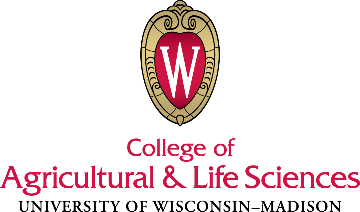 CALS Checklist for Departing Employees Inform supervisor, in writing, of last day worked and effective date of termination (i.e. last day paid) Communicate with supervisor regarding informing other necessary parties Submit outstanding coursework and training reimbursements, if applicable  Submit outstanding expense reports, if applicable  Cancel parking, if applicable Print W2s and earning statements from MyUW (access will be revoked after last day paid) Update home and/or mailing address in MyUW (W2 will be sent to mailing address; ability to update addresses will be removed after last day paid) Review IT departing employee information: https://kb.wisc.edu/79984 Review benefits to determine last day of coverage: https://www.wisconsin.edu/ohrwd/benefits/life-events/empcha/ Review leave balances to determine possible payouts: https://www.ohr.wisc.edu/benefits/docs/paid-leave-payout-at-termination.pdf If retiring, continue conversations with relevant contacts: https://hr.wisc.edu/retirement/ Complete knowledge transfer template, if applicable Ensure ownership is transferred for collaborative platforms, email inboxes, etc.   Ensure university business files and collaborative docs are moved from personal to shared location Submit remaining time and/or absences Clean work area and remove personal belongings Set outgoing voicemail message Set outgoing email automatic reply Return all University property (i.e. laptop, keys, uniform, vehicles, cell phone, tools, etc.)* You may need to coordinate this action with your local IT or unit HR Return purchasing card, if applicable Take any needed action/s relating to Duo (UW’s Multi-Factor Authentication provider) If in need of W2s or earnings statements, please contact department administrator Prior to last dayLast dayAfter last day